AXEL OCH NANCY DICKSONS FAMILJ PÅ VIKARYD, NYÅRSDAGEN 1945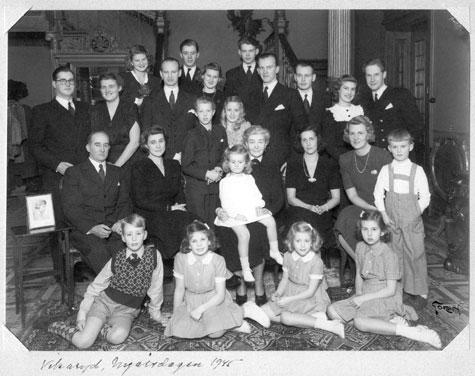 
Nancy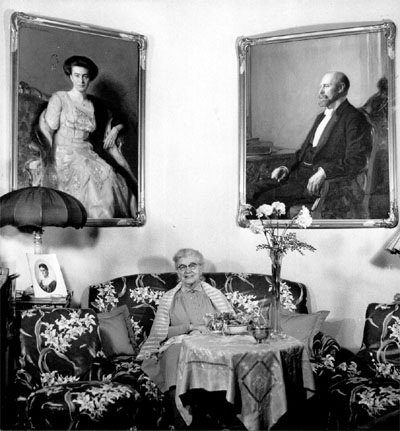 
Nancy och Axel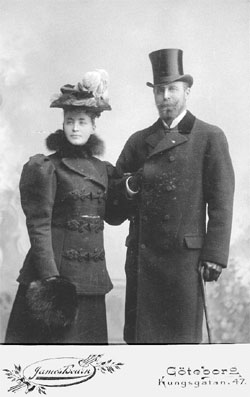 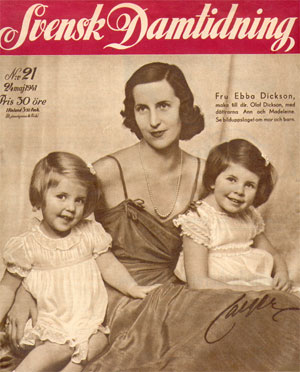 